Державна установа«Табір для тримання військовополонених «Захід 1»згідно предмету закупівлі: «Металопластикові двері»«ДК 021:2015: 44210000-5 — Конструкції та їх частини»ВІДКРИТІ ТОРГИс.Заклад - 2022 р.Додаток 1 – кваліфікаційні критеріїДодаток 2- підстави для відмови в участіДодаток 3 – технічна специфікаціяДодаток 4 – проект договоруДодаток 5 – форма тендерної пропозиції Додаток 6- Інші документи\Додаток № 1 до тендерної документаціїКваліфікаційні критерії* У разі участі об’єднання учасників підтвердження відповідності кваліфікаційним критеріям здійснюється з урахуванням узагальнених об’єднаних показників кожного учасника такого об’єднання на підставі наданої об’єднанням інформації.Додаток № 2 до тендерної документаціїПідстави для відмови в участі у процедурі закупівліУчасник процедури закупівлі підтверджує відсутність підстав, визначених підстави, визначені статтею 17 Закону (крім пункту 13 частини першої статті 17 Закону) шляхом  самостійного декларування відсутності таких підстав в електронній системі закупівель під час подання тендерної пропозиції.Переможець процедури закупівлі у строк, що не перевищує чотири дні з дати оприлюднення в електронній системі закупівель повідомлення про намір укласти договір про закупівлю, повинен надати замовнику шляхом оприлюднення в електронній системі закупівель документи, що підтверджують відсутність підстав, визначених пунктами 3, 5, 6, 12 частини першої та частиною другою статті 17 Закону. Замовник не вимагає документального підтвердження публічної інформації, що оприлюднена у формі відкритих даних згідно із Законом України “Про доступ до публічної інформації” та/або міститься у відкритих єдиних державних реєстрах, доступ до яких є вільним, або публічної інформації, що є доступною в електронній системі закупівель, крім випадків, якщо доступ до такої інформації є обмеженим на момент оприлюднення оголошення про проведення відкритих торгів.При цьому Переможцем, відсутність підстав, підтверджується:Довідкою у вигляді електронного документу із УЕП/КЕП особи, яка уповноважена на підписання такої довідки або сканкопія паперової довідки, або сканкопія нотаріально завіреної довідки або Витяг з інформаційно-аналітичної системи «Облік відомостей про притягнення особи до кримінальної відповідальності та наявності судимості»  про те, що фізична особа переможець закупівлі/ службова (посадова) особа переможця процедури закупівлі, яка підписала тендерну пропозицію, не була засуджена за кримінальне правопорушення, вчинене з корисливих мотивів (зокрема, пов’язане з хабарництвом, шахрайством та відмиванням коштів) не знятої чи не погашеної судимості не має.  Документ повинен бути не більше місячної давнини від дати видання документа.Замовник може перевірити витяг на офіційному сайті МВС України за посиланням https://vytiah.mvs.gov.ua/app/checkStatus.2. Довідкою в довільній формі, яка містить інформацію про те, що фізичну особу переможця процедури закупівлі/ службову (посадову) особу переможця процедури закупівлі, яку уповноважено учасником представляти його інтереси під час проведення процедури закупівлі, не було притягнуто згідно із законом до відповідальності за вчинення правопорушення, пов’язаного з використанням дитячої праці чи будь-якими формами торгівлі людьми (пункт 12 частини першої статті 17 Закону).3. Довідкою в довільній формі, яка містить інформацію про те, що між учасником та замовником раніше не було укладено договорів або про те, що учасник процедури закупівлі виконав свої зобов’язання за раніше укладеним з замовником договором про закупівлю, відповідно підстав, що призвели б до його дострокового розірвання, і до застосування санкції у вигляді штрафів та/або відшкодування збитків не було або довідка з інформацією про те, що він надав підтвердження вжиття заходів для доведення своєї надійності, незважаючи на наявність відповідної підстави для відмови в участі у процедурі закупівлі (частина друга статті 17 Закону).4. Довідкою в довільній формі про відсутність підстав, передбачених пунктами 2, 3 частини першої та частиною другою статті 17 Закону.Переможець процедури закупівлі може додатково завантажити в Систему інші документи, що підтверджують відсутність інших підстав, визначених статтею 17 ЗаконуУ разі якщо переможець процедури закупівлі не надав у спосіб, зазначений в тендерній документації, документи, що підтверджують відсутність підстав, установлених статтею 17 Закону або надав документи, які не відповідають вимогам визначним у тендерній документації або надав їх з порушенням строків визначених Особливостями замовник відхиляє його на підставі абзацу 3 підпункту 3 пункту 41 Особливостей, а саме: переможець процедури закупівлі не надав у спосіб, зазначений в тендерній документації, документи, що підтверджують відсутність підстав, установлених статтею 17 Закону, з урахуванням пункту 44 цих особливостей.Додаток № 3 до тендерної документаціїТЕХНІЧНА СПЕЦИФІКАЦІЯ: Металопластикові двері  «ДК 021:2015: 44210000-5 — Конструкції та їх частини»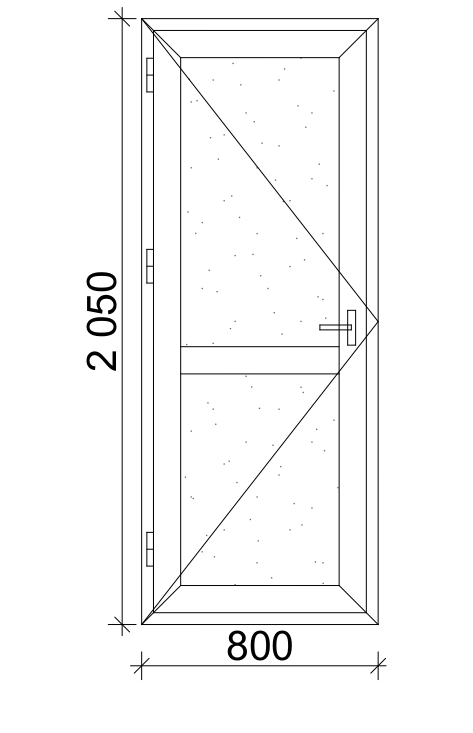 Характеристика метало пластикового вікна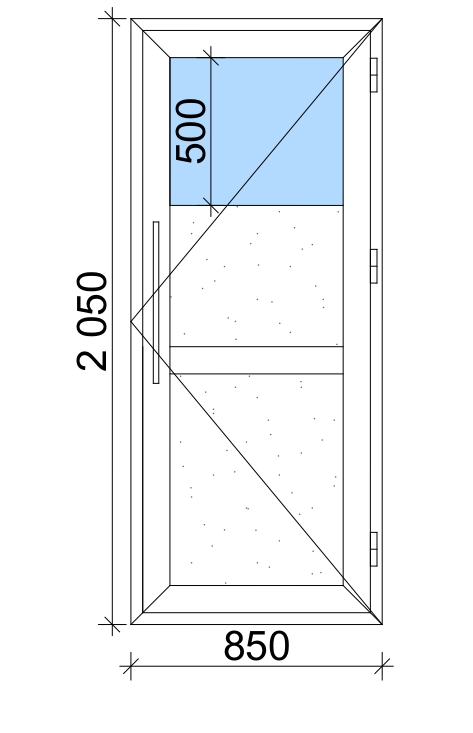 Характеристика металоплстикових дверей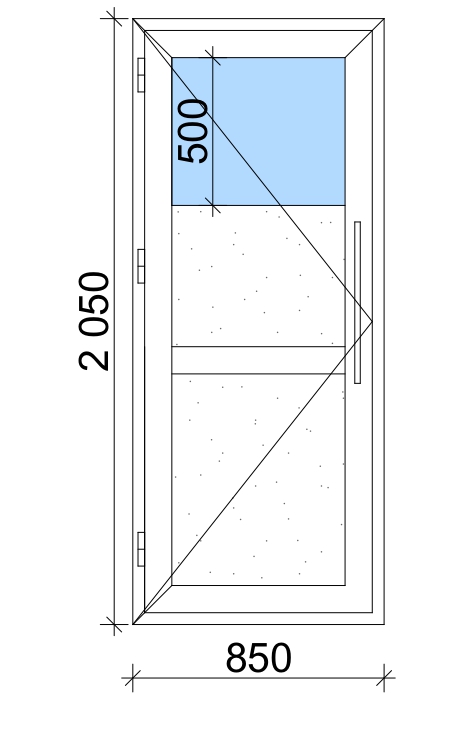 Характеристика металоплстикових дверей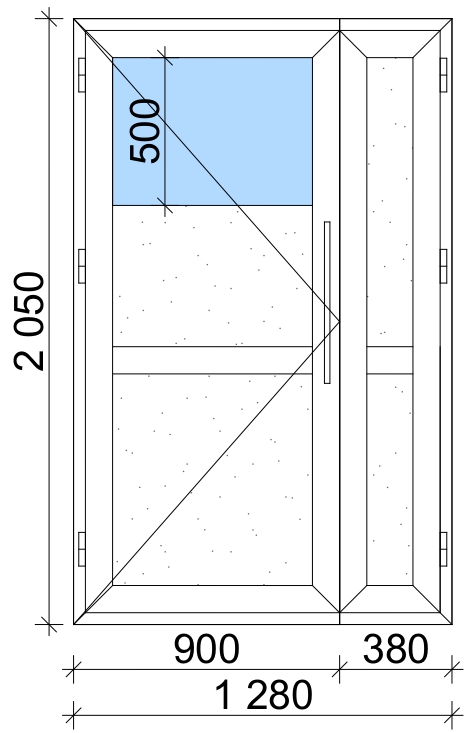 Характеристика металоплстикових дверей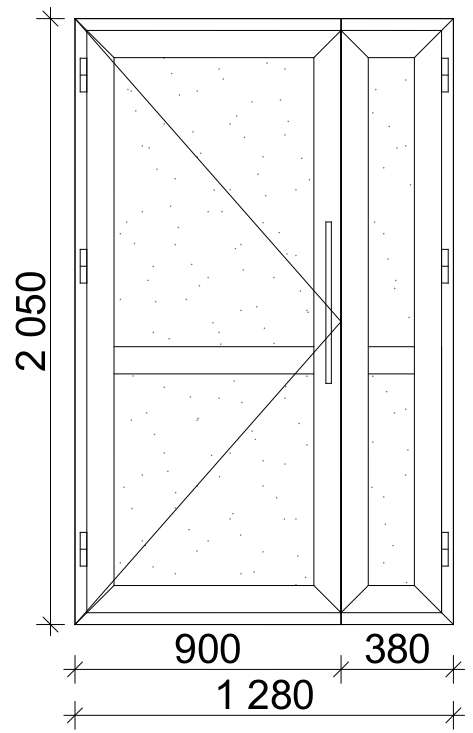 Характеристика металоплстикових дверейЗагальна гарантія на вироби ( профіль , склопакет , фурнітура ) не менше 12 місяців. (зразок в складі тендерної пропозиції )Наявність сертифіката відповідності метало пластикових профілів для дверних конструкцій (зразок в складі тендерної пропозиції )Всі автотранспортні, експедиційні,поштові та інші витрати за рахунок Постачальника.Супутні послуги, які будуть виконуватися Постачальником, будуть за рахунок постачальника. У будь-якому випадку вартість супутніх послуг не оплачується( не відшкодовується) замовником.Додаток № 4 до тендерної документаціїДОГОВІР___________м.__________                                                                                         «_____»________2022рДержавна установа «Табір для тримання військовополонених «Захід 1», надалі  (ПОКУПЕЦЬ), в особі  начальника  Олійника Руслана Васильовича, який діє на підставі Положення, і ___________________________. який діє на підставі_________ (ПРОДАВЕЦЬ, з іншої сторони, разом  СТОРОНИ, уклали цей договір про таке (далі - Договір)1. ПРЕДМЕТ ДОГОВОРУ.1.1. ПРОДАВЕЦЬ зобов’язується у 2022 році продати металопластикові двері  ДК 021:2015: 44210000-5 — Конструкції та їх частини,  в обсязі та відповідно до вимог додатку № 1 до цього Договору  а ПОКУПЕЦЬ – забезпечити приймання та оплату товару за цінами, згідно з умовами цього Договору:      1.2. Обсяг закупівлі товару може бути зменшений залежно від фінансування бюджетних видатків.1.3. ПРОДАВЕЦЬ зобов’язується здійснити транспортування та  розвантаження Товару.2. ЯКІСТЬ ТОВАРУ2.1. ПРОДАВЕЦЬ повинен поставити ПОКУПЦЮ товар, якість якого повинна відповідати державним стандартам, сертифікатам якості, умовам специфікації, технічним вимогам (додаток № 1 до цього Договору) та придатний для мети, з якою Товар використовується. Відповідні документи, що підтверджують якість Товару передаються Покупцю під час приймання товару.2.2. У разі, якщо товар, поставлений ПРОДАВЦЕМ, є неякісним і не відповідає вимогам або на товар відсутні передбачені Договором документи, які підтверджують якість товару, ПОКУПЕЦЬ не приймає та не оплачує товар, а ПРОДАВЕЦЬ за свій рахунок здійснює протягом 5 (п’яти) діб допоставку товару, що відповідає вимогам Договору.2.3. При поставці товару товар повинен бути упакований таким чином, щоб уникнути його пошкодження та псування під час транспортування.2.4. У випадку, якщо якість товару викликає сумнів, ПОКУПЕЦЬ має право провести дослідження якості товару за рахунок ПРОДАВЦЯ. Якщо буде встановлено, що якість товару не відповідає нормативним документам, зазначеним у специфікації (пункт 1.1. розділу І цього Договору), ПОКУПЕЦЬ повертає товар ПРОДАВЦЮ, а останній повинен замінити його товаром належної якості.2.5 ПРОДАВЕЦЬ гарантує якість та надійність Товару.2.6 Документи, що засвідчують якість Товару, повинні бути складені у порядку, визначеному чинним законодавством.2.7 Постачальник гарантує, що Товар буде відповідати вимогам охорони праці, екології та пожежної безпеки3. ЦІНА ДОГОВОРУ3.1. Ціна цього Договору становить_____________у тому числі без ПДВ __________.Ціна Договору включає в себе вартість самого товару, його упаковки, маркування, доставки на умовах Договору, вантажно-розвантажувальних робіт, усі податки та збори, що сплачуються або мають бути сплачені щодо поставки товару.3.2. Збільшення ціни на товар не допускається.4. ПОРЯДОК ЗДІЙСНЕННЯ ОПЛАТИ4.1. Розрахунок за цим Договором проводиться шляхом оплати товару ПОКУПЦЕМ за фактом поставки товару протягом  10 банківських днів з дати отримання  товару у міру надходження бюджетних коштів на підставі рахунків-фактур ПРОДАВЦЯ, належним чином оформлених накладних.4.2. В разі затримки ПРОДАВЦЕМ у наданні, зазначених в пункті 4.1. документів ПОКУПЕЦЬ не несе відповідальність за невчасну оплату товару.5. ПОСТАВКА ТОВАРУ5.1. ПРОДАВЕЦЬ повинен здійснити поставку Товару у повному обсязі не пізніше 10-ти робочих днів з дати підписання цього договору,за рахунок ПРОДАВЦЯ.5.2. ПРОДАВЕЦЬ здійснює поставку Товару на умовах DDP (згідно Інкотермс 2010), за адресою: с.Заклад, вул..Стуса 2, Львівська область, Стрийський район .5.3. ПОКУПЕЦЬ здійснює прийом товару після надання усього комплекту документів, зазначених в пунктах 2.1 та 5.1.5.5. Приймання товару за кількістю та якістю здійснюється згідно з вимогами Інструкції про порядок приймання продукції виробничо-технічного призначення і товарів народного споживання за кількістю (затверджена постановою Державного арбітражу при Раді Міністрів СРСР № П-6 від 15.06.65 р.).5.6. Транспортування, вантажно-розвантажувальні роботи здійснюються власними силами Продавця та виключно за його (Продавця) рахунок. Всіма технічними засобами та витратними матеріалами, що необхідні для транспортування товару, виконання вантажно-розвантажувальних робіт Продавець забезпечує себе самостійно.5.7.Розвантаження Товару здійснюється Продавцем в місці поставки Товару. самостійно та включає в себе:- розвантаження Товару з транспортного засобу в місце його поставки;- переміщення Товару від транспортного засобу на визначенеПокупцеммісцевстановлення (монтажу) Товару всередині приміщення, яке розташоване в будівлі, що знаходиться за адресою місця поставки Товару.6. ПРАВА ТА ОБОВ'ЯЗКИ СТОРІН6.1. ПОКУПЕЦЬ зобов'язаний:6.1.1. Своєчасно та в повному обсязі сплачувати за товар, що постачається, згідно з умовами цього Договору.6.1.2. Організувати приймання товару відповідно до розділів 2 та 5 цього Договору.6.1.3.Достроково розірвати цей Договір у разі невиконання чи неналежного виконання зобов'язань ПРОДАВЦЕМ, повідомивши про це його за 3 календарні дні до дати розірвання Договору.6.2. ПОКУПЕЦЬ має право:6.2.1. Контролювати поставку товару у строк, встановлений цим Договором.6.2.2. Зменшувати обсяг закупівлі товару та загальну вартість цього Договору у порядку, передбаченому законодавством про здійснення державних закупівель. У такому разі СТОРОНИ вносять відповідні зміни до цього Договору.6.2.3. Повертати рахунки-фактури (накладні) ПРОДАВЦЮ в разі їх оформлення з порушеннями діючих стандартів для усунення виявлених недоліків.6.3. ПРОДАВЕЦЬ зобов'язаний:6.3.1. Забезпечити поставку товару, якість якого відповідає умовам, установленим Додатком 1 цього Договору.6.3.2. Забезпечити своєчасну поставку товару за адресою, визначеноюв Додатку № 1.6.3.3. Забезпечити вчасне надання на оплату документів, оформлених належним чином.6.3.4. Нести всі ризики втрати чи пошкодження Товару до моменту здійснення його поставки.6.3.5  Надати товар та здійснити його розвантаження.6.4. ПРОДАВЕЦЬ має право:6.4.1. Своєчасно та в повному обсязі отримувати плату за поставлений товар.6.4.2. На дострокову поставку товару за письмовим погодженням ПОКУПЦЯ.6.4.3. Ініціювати внесення змін до Договору на умовах та у порядку передбаченими Договором та Законом України «Про публічні закупівлі» та Постановою7. ВІДПОВІДАЛЬНІСТЬ СТОРІН7.1. СТОРОНИ визначили, що під порушенням строків поставки СТОРОНИ розуміють часткову або повну не поставку Товару у термін, визначений Договором.7.2. У випадку порушення строків поставки Товару, зазначених у цьому Договорі, ПРОДАВЕЦЬ сплачує ПОКУПЦЮ пеню від вартості товару, поставленого із порушенням строків та всі збитки, які були понесені ПОКУПЦЕМ в результаті такого порушення. Пеня сплачується в розмірі подвійної облікової ставки Національного банку України, що діяла на момент прострочення та за кожен день такого прострочення.7.3. У випадку не поставки Товару в обсязі, на умовах передбачених цим Договором, а також за порушення ПРОДАВЦЕМ умов зобов’язання щодо якості(комплектності) Товару, ПРОДАВЕЦЬ сплачує ПОКУПЦЮ штраф у розмірі 10 % від вартості недопоставленого Товару.7.4. Види порушень та санкцій за них установлені цим Договором.7.5. Сплата штрафних санкцій за порушення умов Договору, а також відшкодування збитків не звільняють СТОРОНУ, що порушила умови Договору, від виконання зобов`язань за цим договором.7.6 Сторона, яка порушила зобов'язання, визначене цим Договором та/або чинним законодавством України, зобов'язана відшкодувати завдані цим збитки Стороні, права або законні інтереси якої порушено.8. ОБСТАВИНИ НЕПЕРЕБОРНОЇ СИЛИ8.1. СТОРОНИ звільняються від відповідальності за невиконання або неналежне виконання зобов'язань за цим Договором у разі виникнення обставин непереборної сили, які не існували під час укладання Договору та виникли поза волею СТОРІН (аварія, катастрофа, стихійне лихо, епідемія, епізоотія, війна. Вказаний перелік обставин не є вичерпним).8.2. СТОРОНА, що не може виконувати зобов'язання за цим Договором унаслідок дії обставин непереборної сили, повинна не пізніше ніж протягом п`яти днів з моменту їх виникнення повідомити про це іншу СТОРОНУ у письмовій формі.8.3. Доказом виникнення обставин непереборної сили та строку їх дії є документи, які видаються відповідним органом, уповноваженим на їх видачу згідно з діючим законодавством України.8.4. У разі коли строк дії обставин непереборної сили продовжується більше ніж 30 днів, кожна із СТОРІН в установленому порядку має право розірвати цей Договір.9. ВИРІШЕННЯ СПОРІВ9.1. У випадку виникнення спорів або розбіжностей СТОРОНИ зобов'язуються вирішувати їх шляхом взаємних переговорів та консультацій.9.2. У разі недосягнення СТОРОНАМИ згоди спори (розбіжності) вирішуються у судовому порядку.10. СТРОК ДІЇ ДОГОВОРУ10.1. Цей Договір набирає чинності з моменту його підписання СТОРОНАМИ і діє до 31 грудня 2022 року.10.2. Цей Договір укладається і підписується у двох оригінальних примірниках, українською мовою, які є автентичними та мають однакову юридичну силу.11. ІНШІ УМОВИ11.1. Умови цього Договору не повинні змінюватися після підписання Договору до повного виконання зобов’язань СТОРОНАМИ, крім випадків, передбачених законодавством про здійснення публічних закупівель.11.2. Всі зміни та доповнення до цього Договору вносяться шляхом укладення додаткових угод у письмовому вигляді та підписуються Сторонами по Договору. Зміни вносться відповідно до ч.5 ст.41 Закону.11.3. У разі зміни  місцезнаходження, банківських реквізитів, статусу платника податків  Сторони, така Сторона зобов`язана письмово повідомити іншу Сторону протягом 3-х днів  про такі зміни.	11.4 Істотні умови договору про закупівлю не можуть змінюватися після його підписання до виконання зобов’язань сторонами в повному обсязі, крім випадків:1) зменшення обсягів закупівлі, зокрема з урахуванням фактичного обсягу видатків замовника;2) погодження зміни ціни за одиницю товару в договорі про закупівлю у разі коливання ціни такого товару на ринку, що відбулося з моменту укладення договору про закупівлю або останнього внесення змін до договору про закупівлю в частині зміни ціни за одиницю товару. Зміна ціни за одиницю товару здійснюється пропорційно коливанню ціни такого товару на ринку (відсоток збільшення ціни за одиницю товару не може перевищувати відсоток коливання (збільшення) ціни такого товару на ринку) за умови документального підтвердження такого коливання та не повинна призвести до збільшення суми, визначеної в договорі про закупівлю на момент його укладення;3) покращення якості предмета закупівлі за умови, що таке покращення не призведе до збільшення суми, визначеної в договорі про закупівлю;4) продовження строку дії договору про закупівлю та строку виконання зобов’язань щодо передачі товару, виконання робіт, надання послуг у разі виникнення документально підтверджених об’єктивних обставин, що спричинили таке продовження, у тому числі обставин непереборної сили, затримки фінансування витрат замовника, за умови, що такі зміни не призведуть до збільшення суми, визначеної в договорі про закупівлю;5) погодження зміни ціни в договорі про закупівлю в бік зменшення (без зміни кількості (обсягу) та якості товарів, робіт і послуг);6) зміни ціни в договорі про закупівлю у зв’язку з зміною ставок податків і зборів та/або зміною умов щодо надання пільг з 
оподаткування – пропорційно до зміни таких ставок та/або пільг з оподаткування, а також у зв’язку з зміною системи оподаткування пропорційно до зміни податкового навантаження внаслідок зміни системи оподаткування;7) зміни встановленого згідно із законодавством органами державної статистики індексу споживчих цін, зміни курсу іноземної валюти, зміни біржових котирувань або показників Platts, ARGUS, регульованих цін (тарифів), нормативів, середньозважених цін на електроенергію на ринку “на добу наперед”, що застосовуються в договорі про закупівлю, у разі встановлення в договорі про закупівлю порядку зміни ціни;8) зміни умов у зв’язку із застосуванням положень частини шостої статті 41 Закону.У разі внесення змін до істотних умов договору про закупівлю у випадках, передбачених цим пунктом, замовник обов’язково оприлюднює повідомлення про внесення змін до договору про закупівлю відповідно до вимог Закону з урахуванням цих особливостей.10.9. Договір про закупівлю укладається у письмовій формі відповідно до положень Цивільного кодексу України та Господарського кодексу України з урахуванням особливостей, визначених Законом України «Про публічні закупівлі» №922-VІІI 25.12.2015р. в редакції Закону № 114-IX від 19.09.2019 із змінами та Постановою КМУ №1178 від 12.10.2022р.12. ДОДАТКИ ДО ДОГОВОРУ.Додаток №1 – Специфікація 13.МІСЦЕЗНАХОДЖЕННЯ ТА БАНКІВСЬКІ РЕКВІЗИТИ СТОРІНДодаток 1 до ДоговоруСпецифікаціяМеталопластикові двері«ДК 021:2015: 44210000-5 — Конструкції та їх частини»Загальна вартість Товару за Додатком № __складає:  _____________,____ грн. (_____________________________ грн. _____коп.), в т.ч. ПДВ (20 %):  _________,__ грн. (__________ грн. ____ коп.).1. Додаткові відомості про Товар:Місце поставки: Україна, 81606, Львівська обл., Стрийський район, с.Заклад, вул..Стуса  2.Додаток 5 Форма «Тендерна пропозиція»._____________________________________________ (повне найменування учасника), надає свою пропозицію щодо участі у закупівлі по предмету закупівлі Металопластикові двері«ДК 021:2015: 44210000-5 — Конструкції та їх частини», ідентифікатор закупівлі ________________________, згідно з вимогами замовника процедури закупівлі за наступними цінами:Вартість пропозиції (вказати цифрами та прописом, із зазначення ПДВ для платників ПДВ).   Ціна та Сума мають бути відмінними від 0,00 грн., та вказані з двома знаками після коми.Ознайомившись з технічними вимогами та вимогами щодо кількості та термінів поставки товару, що закуповується, ми маємо можливість і погоджуємось забезпечити товарами відповідної якості, в необхідній кількості та в установлені замовником строки. Ми погоджуємося з умовами, що Ви можете відхилити нашу пропозицію, та розуміємо, що Ви не обмежені у прийнятті будь-якої іншої пропозиції з більш вигідними для Вас умовами.Разом з цією пропозицією ми надаємо документи, передбачені цією тендерною документацією  на підтвердження заявлених вимог.Ми погоджуємося дотримуватися умов цієї пропозиції протягом 90 днів із дати кінцевого строку подання тендерних пропозицій.  Ми погоджуємося з істотними (основними) умовами, які обов’язково будуть включені до договору про закупівлю, передбачених документацією.Ми зобов’язуємося укласти договір про закупівлю не раніше ніж через 5 днів з дати оприлюднення на веб-порталі Уповноваженого органу повідомлення про намір укласти договір про закупівлю та не пізніше ніж через 15 днів з дня прийняття рішення про намір укласти договір про закупівлю відповідно до вимог тендерної документації та пропозиції учасника-переможця.Ми відповідаємо за достовірність та зміст інформації, викладеної в документах, які подані у складі тендерної пропозиції.Відповідно до Закону України "Про захист персональних даних" від 01.06.10 №2297-VI надаємо згоду на обробку, використання, поширення та доступ до персональних даних, які передбачено Законом України «Про публічні закупівлі», а також згідно з нормами чинного законодавства, моїх персональних даних (у т.ч. паспортні дані, ідентифікаційний код, виписка з Єдиного державного реєстру юридичних осіб та фізичних осіб – підприємців, свідоцтво платника податку, банківські реквізити, розрахункові рахунки, електронні ідентифіковані дані: номери телефонів, електронні адреси або інша необхідна інформація, передбачена законодавством), відомостей, які надаю про себе для забезпечення участі у процесі процедури закупівлі тендеру, цивільно-правових та господарських відносинПосада, прізвище, ініціали, підпис уповноваженої особи підприємства/фізичної особи, завірені печаткою                      _______________(__________Примітки: у разі надання пропозиції учасником - не платником ПДВ, або на товар не нараховується ПДВ згідно з чинним законодавством, такі пропозиції надаються без врахування ПДВ та відомості заповнюються в Пропозиції конкурсних торгів без ПДВ.                                                                                                                 Додаток 6Надати у складі тендерної пропозиції інші документи:ЗАТВЕРДЖЕНО Рішенням  в.о . уповноваженої особивід 05.12.2022 р.В.о. уповноваженої особиДіана МАРКАНИЧ ___________ м.п.ТЕНДЕРНА ДОКУМЕНТАЦІЯ№1 Загальні положення1 Загальні положення1231Терміни, які вживаються в тендерній документаціїТендерну документацію розроблено відповідно до вимог Закону України «Про публічні закупівлі» (зі змінами) (далі – Закон) та постанови Кабінету Міністрів України «Про затвердження особливостей здійснення публічних закупівель товарів, робіт і послуг для замовників, передбачених Законом України “Про публічні закупівлі”, на період дії правового режиму воєнного стану в Україні та протягом 90 днів з дня його припинення або скасування» від 12.10.2022 № 1178 (далі – Особливості). Терміни вживаються у значенні, наведеному в Законі2Інформація про замовника торгів2.1повне найменуванняДержавна установа «Табір для тримання військовополонених «Захід 1»2.2місцезнаходженняУкраїна, 81606 Львівська область, Стрийський район, с.Заклад, вул..Стуса 22.3Посадова(і) особа(и) замовника, уповноважена(і) здійснювати зв'язок з учасникамиАндрушко Андрій Миколайович09647050873Процедура закупівлівідкриті торги4Інформація про предмет закупівліМеталопластикові двері«ДК 021:2015: 44210000-5 — Конструкції та їх частини»4.1назва предмета закупівлі4.2опис окремої частини (частин) предмета закупівлі (лота), щодо якої можуть бути подані тендерні пропозиціїОкремих частин предмету закупівлі не визначено. Пропозиція подається щодо предмету закупівлі в цілому.4.3кількість товару та місце його поставкиМісце доставки – Україна81606 Львівська область, Стрийський район, с.Заклад, вул..Стуса 2. Кількість – 19 шт. Згідно технічної специфікації (Додаток 3 до тендерної документації).4.4строк поставки товарів (надання послуг, виконання робіт)З дати укладення договору та протягом 10 (днів) робочих днів.4.5Очікувана вартість закупівлі181 800 000 грн. (Сто вісімдесят одна тисяча вісімсот грн. 00 коп.) з урахуванням ПДВ або без ПДВ.4.6Розмір мінімального кроку пониження ціни під час електронного аукціону0,5%4.7Умови оплатиПісля оплата протягом  10  банківських  днів у розмірі 100 % з дня поставки товару .5Недискримінація учасниківУчасники (резиденти та нерезиденти) всіх форм власності та організаційно-правових форм беруть участь у процедурах закупівель на рівних умовах6Інформація про валюту, у якій повинна бути зазначена ціна тендерної пропозиціївалютою тендерної пропозиції є гривняРозрахунок ціни  тендерної пропозицій учасником – нерезидентом з іноземної валюти в гривні здійснюється шляхом помноження ціни пропозиції у валюті І групи класифікації іноземної валюти Національного банку України  на офіціальний курс НБУ гривні до такої валюти станом на дату подання тендерної пропозиції. Розрахунок ціни тендерної пропозицій учасником – нерезидентом здійснюється по формулі: S = C*K + p + v  + В + Іде: S - ціна тендерної пропозицій у національній валюті України – гривні C - ціна Товару у валюті І групи;К - офіційний курс НБУ на дату розкриття тендерних пропозицій;р - ПДВ, у розмірі встановленому Податковим Кодексом України;v - ввізне мито згідно УКТ ЗЕД Митного кодексу України (% від вартості Товару).В – комісії банків за операціями у іноземній валюті.І - Ідентифікаційний (митний) огляд товару, висновки дозвільних органів, брокерські послуги, тощо (у випадку наявності таких витрат).Розрахунок ціни тендерної пропозицій учасником – нерезидентом, що здійснюється по вищезазначеній формулі подається у складі тендерної пропозиції, в якому обов’язково відображаються  математичні розрахунки та вартісне значення кожного із елементів формули.7Інформація про мову (мови), якою (якими) повинні бути складені тендерні пропозиціїУсі документи тендерної пропозиції, які готуються безпосередньо учасником повинні бути складені українською мовою. У разі, якщо документ або інформація, надання яких передбачено цією тендерною документацією, складені іншою мовою, ніж передбачено умовами цієї тендерної документації, у складі тендерної пропозиції надається документ мовою оригіналу з обов’язковим перекладом українською мовою. Якщо учасник торгів є нерезидентом України, він може подавати свою тендерну пропозицію іншою мовою з обов’язковим перекладом українською мовою8Інформація про прийняття чи неприйняття до розгляду тендерної пропозиції, ціна якої є вищою, ніж очікувана вартість предмета закупівлі, визначена замовником в оголошенні про проведення відкритих торгівЗамовник не приймає до розгляду тендерні пропозиції, ціни яких є вищими ніж очікувана вартість предмета, визначена замовником в оголошенні про проведення відкритих торгів2 Порядок унесення змін та надання роз'яснень до тендерної документації2 Порядок унесення змін та надання роз'яснень до тендерної документації2 Порядок унесення змін та надання роз'яснень до тендерної документації1Процедура надання роз'яснень щодо тендерної документаціїФізична/юридична особа має право не пізніше ніж за три дні до закінчення строку подання тендерної пропозиції звернутися через електронну систему закупівель до замовника за роз’ясненнями щодо тендерної документації та/або звернутися до замовника з вимогою щодо усунення порушення під час проведення тендеру. Усі звернення за роз’ясненнями та звернення щодо усунення порушення автоматично оприлюднюються в електронній системі закупівель без ідентифікації особи, яка звернулася до замовника. Замовник повинен протягом трьох днів з дати їх оприлюднення надати роз’яснення на звернення шляхом оприлюднення його в електронній системі закупівель.У разі несвоєчасного надання замовником роз’яснень щодо змісту тендерної документації електронна система закупівель автоматично зупиняє перебіг відкритих торгів.Для поновлення перебігу відкритих торгів замовник повинен розмістити роз’яснення щодо змісту тендерної документації в електронній системі закупівель з одночасним продовженням строку подання тендерних пропозицій не менш як на чотири дні.2Внесення змін до тендерної документаціїЗамовник має право з власної ініціативи або у разі усунення порушень вимог законодавства у сфері публічних закупівель, викладених у висновку органу державного фінансового контролю відповідно до статті 8 Закону, або за результатами звернень, або на підставі рішення органу оскарження внести зміни до тендерної документації. У разі внесення змін до тендерної документації строк для подання тендерних пропозицій продовжується замовником в електронній системі закупівель таким чином, щоб з моменту внесення змін до тендерної документації до закінчення кінцевого строку подання тендерних пропозицій залишалося не менше чотирьох днів.Зміни, що вносяться замовником до тендерної документації, розміщуються та відображаються в електронній системі закупівель у вигляді нової редакції тендерної документації додатково до початкової редакції тендерної документації. Замовник разом із змінами до тендерної документації в окремому документі оприлюднює перелік змін, що вносяться. Зміни до тендерної документації у машинозчитувальному форматі розміщуються в електронній системі закупівель протягом одного дня з дати прийняття рішення про їх внесення.3 Інструкція з підготовки тендерної пропозиції3 Інструкція з підготовки тендерної пропозиції3 Інструкція з підготовки тендерної пропозиції1Зміст і спосіб подання тендерної пропозиціїТендерна пропозиція подається в електронному вигляді через електронну систему закупівель шляхом заповнення електронних форм з окремими полями, де зазначається інформація про ціну, інші критерії оцінки (у разі їх встановлення замовником), інформація від учасника процедури закупівлі про його відповідність кваліфікаційним (кваліфікаційному) критеріям, наявність/відсутність підстав, установлених у статті 17 цього Закону і в тендерній документації, та шляхом завантаження:інформації та документи, які підтверджують відповідність учасника кваліфікаційним вимогам встановленим у Додатку № 1 до тендерної документації: форма пропозиція Додаток 5     Документ «Форма пропозиція» повинен містити точну і повну інформацію про товари, роботи, послуги, що пропонуються. інформації про підтвердження відсутності підстав для відмови в участі у процедурі закупівлі визначені Законом (крім пункту 13 частини першої статті 17 Закону) у відповідності до вимог визначених у Додатку № 2 до тендерної документації;інформація та документи, які підтверджують відповідність технічним, якісним та кількісним характеристики предмета закупівлі відповідно до вимог встановлених у Додатку № 3 до тендерної документації;інших документів, необхідність подання яких у складі тендерної пропозиції передбачена умовами цієї документації. Додаток №6Кожен учасник має право подати тільки одну тендерну пропозицію (у тому числі до визначеної в тендерній документації частини предмета закупівлі (лота). Документи, що не передбачені законодавством для учасників - юридичних, фізичних осіб, у тому числі фізичних осіб - підприємців, можуть не подаватись у складі тендерної пропозиції, про що учасник повинен зазначити у довідці, з посиланням на норми відповідних нормативно-правових актів (за наявності), в складі своєї тендерної пропозиції.Відсутність документів, що не передбачені законодавством для учасників - юридичних, фізичних осіб, у тому числі фізичних осіб - підприємців, у складі тендерної пропозиції, не може бути підставою для її відхилення.Під час подання тендерної пропозиції учасник не може визначити конфіденційною інформацію про запропоновану ціну, інші критерії оцінки, технічні умови, технічні специфікації та документи, що підтверджують відповідність кваліфікаційним критеріям відповідно до статті 16 Закону, і документи, що підтверджують відсутність підстав, установлених статтею 17 Закону. Для забезпечення виконання цих вимог, учасники, при поданні інформації та документів тендерної пропозиції, не визначають їх як конфіденційні.Під час використання електронної системи закупівель з метою подання пропозицій та їх оцінки документи та дані створюються та подаються з урахуванням вимог законів України «Про електронні документи та електронний документообіг» та «Про електронні довірчі послуги». Замовник не вимагає від учасників засвідчувати документи (матеріали та інформацію), що подаються у складі тендерної пропозиції, печаткою та підписом уповноваженої особи, якщо такі документи (матеріали та інформація) надані у формі електронного документа через електронну систему закупівель із накладанням удосконаленого електронного підпису або кваліфікованого електронного підпису. Учасник під час подання тендерної пропозиції має накласти удосконалений електронний підпис або кваліфікований електронний підпис особи уповноваженої на підписання тендерної пропозиції учасника. У разі подання у складі тендерної пропозиції електронного(их) документа(ів) учасник має накласти удосконалений електронний підпис або кваліфікований електронний підпис особи уповноваженої на підписання тендерної пропозиції учасника на кожен електронний документ.Опис формальних помилок: формальними (несуттєвими) вважаються помилки, що пов’язані з оформленням тендерної пропозиції та не впливають на зміст тендерної пропозиції, а саме - технічні помилки та описки.Перелік формальних помилок, затверджений наказом Мінекономіки від 15.04.2020 № 710:1. інформація/документ, подана учасником процедури закупівлі у складі тендерної пропозиції, містить помилку (помилки) у частині: уживання великої літери; уживання розділових знаків та відмінювання слів у реченні; використання слова або мовного звороту, запозичених з іншої мови; зазначення унікального номера оголошення про проведення конкурентної процедури закупівлі, присвоєного електронною системою закупівель та/або унікального номера повідомлення про намір укласти договір про закупівлю - помилка в цифрах; застосування правил переносу частини слова з рядка в рядок; написання слів разом та/або окремо, та/або через дефіс; нумерації сторінок/аркушів (у тому числі кілька сторінок/аркушів мають однаковий номер, пропущені номери окремих сторінок/аркушів, немає нумерації сторінок/аркушів, нумерація сторінок/аркушів не відповідає переліку, зазначеному в документі). 2. Помилка, зроблена учасником процедури закупівлі під час оформлення тексту документа/унесення інформації в окремі поля електронної форми тендерної пропозиції (у тому числі комп'ютерна коректура, заміна літери (літер) та/або цифри (цифр), переставлення літер (цифр) місцями, пропуск літер (цифр), повторення слів, немає пропуску між словами, заокруглення числа), що не впливає на ціну тендерної пропозиції учасника процедури закупівлі та не призводить до її спотворення та/або не стосується характеристики предмета закупівлі, кваліфікаційних критеріїв до учасника процедури закупівлі. 3. Невірна назва документа (документів), що подається учасником процедури закупівлі у складі тендерної пропозиції, зміст якого відповідає вимогам, визначеним замовником у тендерній документації. 4. Окрема сторінка (сторінки) копії документа (документів) не завірена підписом та/або печаткою учасника процедури закупівлі (у разі її використання). 5. У складі тендерної пропозиції немає документа (документів), на який посилається учасник процедури закупівлі у своїй тендерній пропозиції, при цьому замовником не вимагається подання такого документа в тендерній документації. 6. Подання документа (документів) учасником процедури закупівлі у складі тендерної пропозиції, що не містить власноручного підпису уповноваженої особи учасника процедури закупівлі, якщо на цей документ (документи) накладено її кваліфікований електронний підпис. 7. Подання документа (документів) учасником процедури закупівлі у складі тендерної пропозиції, що складений у довільній формі та не містить вихідного номера. 8. Подання документа учасником процедури закупівлі у складі тендерної пропозиції, що є сканованою копією оригіналу документа/електронного документа. 9. Подання документа учасником процедури закупівлі у складі тендерної пропозиції, який засвідчений підписом уповноваженої особи учасника процедури закупівлі та додатково містить підпис (візу) особи, повноваження якої учасником процедури закупівлі не підтверджені (наприклад, переклад документа завізований перекладачем тощо). 10. Подання документа (документів) учасником процедури закупівлі у складі тендерної пропозиції, що містить (містять) застарілу інформацію про назву вулиці, міста, найменування юридичної особи тощо, у зв'язку з тим, що такі назва, найменування були змінені відповідно до законодавства після того, як відповідний документ (документи) був (були) поданий (подані). 11. Подання документа (документів) учасником процедури закупівлі у складі тендерної пропозиції, в якому позиція цифри (цифр) у сумі є некоректною, при цьому сума, що зазначена прописом, є правильною. 12. Подання документа (документів) учасником процедури закупівлі у складі тендерної пропозиції в форматі, що відрізняється від формату, який вимагається замовником у тендерній документації, при цьому такий формат документа забезпечує можливість його перегляду.Приклади формальних помилок:«вінницька область» замість «Вінницька область» або «місто львів» замість «місто Львів»; «у складі тендерна пропозиція» замість «у складі тендерної пропозиції»;«наявність в учасника процедури закупівлі обладнання матеріально-технічної бази та технологій» замість «наявність в учасника процедури закупівлі обладнання, матеріально-технічної бази та технологій»;«тендернапропозиція» замість «тендерна пропозиція»;«срток поставки» замість «строк поставки»;«Довідка» замість «Лист», «Гарантійний лист» замість «Довідка», «Лист» замість «Гарантійний лист» тощо;подання документа у форматі  «PDF» замість «JPEG», «JPEG» замість «PDF», «RAR» замість «PDF», «7z» замість «PDF» тощо.2Забезпечення тендерної пропозиціїНе вимагається 3Умови повернення чи неповернення забезпечення тендерної пропозиціїНе вимагається4Строк, протягом якого тендерні пропозиції є дійснимиТендерні пропозиції вважаються дійсними протягом 90 днів із дати кінцевого строку подання тендерних пропозицій. Тендерні пропозиції залишаються дійсними протягом зазначеного в тендерній документації строку, який у разі необхідності може бути продовжений.До закінчення зазначеного строку замовник має право вимагати від учасників процедури закупівлі продовження строку дії тендерних пропозицій. Учасник процедури закупівлі має право:відхилити таку вимогу, не втрачаючи при цьому наданого ним забезпечення тендерної пропозиції;погодитися з вимогою та продовжити строк дії поданої ним тендерної пропозиції і наданого забезпечення тендерної пропозиції.У разі необхідності учасник процедури закупівлі має право з власної ініціативи продовжити строк дії своєї тендерної пропозиції, повідомивши про це замовникові через електронну систему закупівель.5Кваліфікаційні критерії до учасників та вимоги, установлені статтею 17 ЗаконуКваліфікаційні критерії та інформація про спосіб їх підтвердження викладені у Додатку № 1 до тендерної документації.Під час здійснення закупівлі товарів замовник може застосовувати до учасників процедури закупівлі кваліфікаційні критерії, визначені статтею 16 Закону відповідно до пункту 45 Особливостей.У разі проведення відкритих торгів згідно з цими особливостями для закупівлі твердого палива, бензину, дизельного пального, природного газу, газу скрапленого для автомобільного транспорту, газу скрапленого для комунально-побутового споживання та промислових цілей, електричної енергії положення пунктів 1 і 2 частини другої статті 16 Закону замовником не застосовуються згідно з пунктом 29 Особливостей.Підстави для відмови в участі у процедурі закупівлі встановлені статтею 17 Закону (крім пункту 13 частини першої статті 17 Закону)та спосіб підтвердження спосіб підтвердження відповідності учасників викладений у Додатку № 2.Інформація щодо наявності/відсутності підстав, установлених у статті 17 Закону, надається учасниками відповідно до вимог зазначених у відповідних електронних полях в електронній системі закупівель та в порядку визначеному електронною системою закупівель.     У разі, якщо учасником процедури закупівлі є об’єднання учасників, то на кожного з учасників такого об’єднання заповнюється текстове поле для підтвердження відповідності кожного з учасників такого об’єднання  вимогам, визначеним у статті 17 Закону.6Інформація про технічні, якісні та кількісні характеристики предмета закупівліІнформація про необхідні технічні, якісні та кількісні характеристики предмета закупівлі та технічна специфікація до предмета закупівлі викладена у Додатку № 3.7Інформація про субпідрядника / співвиконавцяЗакуповується товар, тому вимоги щодо надання інформації про субпідрядника / співвиконавця не встановлюються.8Внесення змін або відкликання тендерної пропозиції учасникомУчасник процедури закупівлі має право внести зміни до своєї тендерної пропозиції або відкликати її до закінчення кінцевого строку її подання без втрати свого забезпечення тендерної пропозиції. Такі зміни або заява про відкликання тендерної пропозиції враховуються, якщо вони отримані електронною системою закупівель до закінчення кінцевого строку подання тендерних пропозицій.9Ступень локалізації виробництваНе застосовується 4 Подання та розкриття тендерної пропозиції4 Подання та розкриття тендерної пропозиції4 Подання та розкриття тендерної пропозиції1Кінцевий строк подання тендерної пропозиціїКінцевий строк подання тендерних пропозицій: 13.12.2022 до 00:00Тендерні пропозиції після закінчення кінцевого строку їх подання не приймаються електронною системою закупівель.2Дата та час розкриття тендерної пропозиціїРозкриття тендерних пропозицій з інформацією та документами, що підтверджують відповідність учасника кваліфікаційним критеріям та вимогам до предмета закупівлі, а також з інформацією та документами, що містять технічний опис предмета закупівлі, здійснюється автоматично електронною системою закупівель одразу після завершення електронного аукціону.Для проведення відкритих торгів із застосуванням електронного аукціону повинно бути подано не менше двох тендерних пропозицій.Якщо була подана одна тендерна пропозиція, електронна система закупівель після закінчення строку для подання тендерних пропозицій, визначених замовником в оголошенні про проведення відкритих торгів, не проводить оцінку такої тендерної пропозиції та визначає таку тендерну пропозицію найбільш економічно вигідною.Оцінка тендерної пропозиціїОцінка тендерної пропозиціїОцінка тендерної пропозиції1Перелік критеріїв оцінки та методика оцінки тендерних пропозицій із зазначенням питомої ваги кожного критеріюЄдиний критерій оцінки – Ціна – 100%.Ціна тендерної пропозиції повинна враховувати податки і збори, у тому числі, що сплачуються або мають бути сплачені відповідно до положень Податкового кодексу України. У разі, якщо учасник не є платником ПДВ, ціна тендерної пропозиції зазначається без ПДВ.2Інша інформаціяУ складі тендерної пропозиції учасник надає інформацію в довільній формі про те, що учасник процедури закупівлі не є юридичною особою – резидентом Російської Федерації/Республіки Білорусь державної форми власності, юридичною особою, створеною та/або зареєстрованою відповідно до законодавства Російської Федерації/Республіки Білорусь, та/або юридичною особою, кінцевим бенефіціарним власником (власником) якої є резидент (резиденти) Російської Федерації/Республіки Білорусь, або фізичною особою (фізичною особою – підприємцем) – резидентом Російської Федерації/Республіки Білорусь, або є суб’єктом господарювання, що здійснює продаж товарів, робіт, послуг походженням з Російської Федерації/Республіки Білорусь (за винятком товарів, робіт та послуг, необхідних для ремонту та обслуговування товарів, придбаних до набрання чинності постановою Кабінету Міністрів України від 12 жовтня 2022 р. № 1178 “Про затвердження особливостей здійснення публічних закупівель товарів, робіт і послуг для замовників, передбачених Законом України “Про публічні закупівлі”, на період дії правового режиму воєнного стану в Україні та протягом 90 днів з дня його припинення або скасування”). На підтвердження інформації зазначено у довідці в довільній формі учасник надає Витяг з Єдиного державного реєстру юридичних осіб, фізичних осіб - підприємців та громадських формувань.У разі ненадання учасником довідки в довільній формі та / або Витягу з Єдиного державного реєстру юридичних осіб, фізичних осіб - підприємців та громадських формувань та / або у випадку якщо учасник процедури закупівлі є юридичною особою – резидентом Російської Федерації/Республіки Білорусь державної форми власності, юридичною особою, створеною та/або зареєстрованою відповідно до законодавства Російської Федерації/Республіки Білорусь, та/або юридичною особою, кінцевим бенефіціарним власником (власником) якої є резидент (резиденти) Російської Федерації/Республіки Білорусь, або фізичною особою (фізичною особою – підприємцем) – резидентом Російської Федерації/Республіки Білорусь, або є суб’єктом господарювання, що здійснює продаж товарів, робіт, послуг походженням з Російської Федерації/Республіки Білорусь (за винятком товарів, робіт та послуг, необхідних для ремонту та обслуговування товарів, придбаних до набрання чинності постановою Кабінету Міністрів України від 12 жовтня 2022 р. № 1178 “Про затвердження особливостей здійснення публічних закупівель товарів, робіт і послуг для замовників, передбачених Законом України “Про публічні закупівлі”, на період дії правового режиму воєнного стану в Україні та протягом 90 днів з дня його припинення або скасування”), замовник відхиляє такого учасника на підставі абзацу 7 підпункту 1 пункту 41 Особливостей, а саме: учасник процедури закупівлі є юридичною особою – резидентом Російської Федерації/Республіки Білорусь державної форми власності, юридичною особою, створеною та/або зареєстрованою відповідно до законодавства Російської Федерації/Республіки Білорусь, та/або юридичною особою, кінцевим бенефіціарним власником (власником) якої є резидент (резиденти) Російської Федерації/Республіки Білорусь, або фізичною особою (фізичною особою – підприємцем) – резидентом Російської Федерації/Республіки Білорусь, або є суб’єктом господарювання, що здійснює продаж товарів, робіт, послуг походженням з Російської Федерації/Республіки Білорусь (за винятком товарів, робіт та послуг, необхідних для ремонту та обслуговування товарів, придбаних до набрання чинності постановою Кабінету Міністрів України від 12 жовтня 2022 р. № 1178 “Про затвердження особливостей здійснення публічних закупівель товарів, робіт і послуг для замовників, передбачених Законом України “Про публічні закупівлі”, на період дії правового режиму воєнного стану в Україні та протягом 90 днів з дня його припинення або скасування”).Учасник у складі тендерної пропозиції має надати довідку в довільній формі про те, що він не здійснює господарську діяльність або його місцезнаходження (місце проживання – для фізичних осіб-підприємців) не знаходиться на тимчасово окупованій території. У разі, якщо місцезнаходження учасника зареєстроване на тимчасово окупованій території, учасник має надати підтвердження зміни податкової адреси на іншу територію України видане уповноваженим на це органом. Тимчасово окупованою територією є частини території України, в межах яких збройні формування Російської Федерації та окупаційна адміністрація Російської Федерації встановили та здійснюють фактичний контроль або в межах яких збройні формування Російської Федерації встановили та здійснюють загальний контроль з метою встановлення окупаційної адміністрації Російської Федерації. У разі ненадання учасником інформації або у випадку якщо учасник зареєстрований на тимчасово окупованій території та не надав у складі тендерної пропозиції підтвердження зміни податкової адреси на іншу територію України видане уповноваженим на це органом, замовник відхиляє його тендерну пропозицію на підставі абзацу 5підпункту 2 пункту 41 Особливостей, а саме: тендерна пропозиція не відповідає вимогам, установленим у тендерній документації відповідно до абзацу першого частини третьої статті 22 Закону.Якщо замовником під час розгляду тендерної пропозиції учасника процедури закупівлі виявлено невідповідності в інформації та/або документах, що подані учасником процедури закупівлі у тендерній пропозиції та/або подання яких передбачалося тендерною документацією, він розміщує у строк, який не може бути меншим ніж два робочі дні до закінчення строку розгляду тендерних пропозицій, повідомлення з вимогою про усунення таких невідповідностей в електронній системі закупівель.Під невідповідністю в інформації та/або документах, що подані учасником процедури закупівлі у складі тендерній пропозиції та/або подання яких вимагається тендерною документацією, розуміється у тому числі відсутність у складі тендерної пропозиції інформації та/або документів, подання яких передбачається тендерною документацією (крім випадків відсутності забезпечення тендерної пропозиції, якщо таке забезпечення вимагалося замовником, та/або інформації (та/або документів) про технічні та якісні характеристики предмета закупівлі, що пропонується учасником процедури в його тендерній пропозиції). Невідповідністю в інформації та/або документах, які надаються учасником процедури закупівлі на виконання вимог технічної специфікації до предмета закупівлі, вважаються помилки, виправлення яких не призводить до зміни предмета закупівлі, запропонованого учасником процедури закупівлі у складі його тендерної пропозиції, найменування товару, марки, моделі тощо.Замовник не може розміщувати щодо одного і того ж учасника процедури закупівлі більше ніж один раз повідомлення з вимогою про усунення невідповідностей в інформації та/або документах, що подані учасником процедури закупівлі у складі тендерної пропозиції, крім випадків, пов’язаних з виконанням рішення органу оскарження.Замовник має право звернутися за підтвердженням інформації, наданої учасником, до органів державної влади, підприємств, установ, організацій відповідно до їх компетенції. У разі отримання достовірної інформації про невідповідність переможця процедури закупівлі вимогам кваліфікаційних критеріїв, підставам, установленим частиною 1 статті 17 цього Закону, або факту зазначення у тендерній пропозиції будь-якої недостовірної інформації, що є суттєвою при визначенні результатів процедури закупівлі, замовник відхиляє тендерну пропозицію такого учасника.3Відхилення тендерних пропозиційЗамовник відхиляє тендерну пропозицію із зазначенням аргументації в електронній системі закупівель у разі, коли:1) учасник процедури закупівлі:зазначив у тендерній пропозиції недостовірну інформацію, що є суттєвою для визначення результатів відкритих торгів, яку замовником виявлено згідно з абзацом другим частини п’ятнадцятої статті 29 Закону;не надав забезпечення тендерної пропозиції, якщо таке забезпечення вимагалося замовником, та/або забезпечення тендерної пропозиції не відповідає умовам, що визначені замовником у тендерній документації до такого забезпечення тендерної пропозиції;не виправив виявлені замовником після розкриття тендерних пропозицій невідповідності в інформації та/або документах, що подані ним у складі своєї тендерної пропозиції, та/або змінив предмет закупівлі (його найменування, марку, модель тощо) під час виправлення виявлених замовником невідповідностей, протягом 24 годин з моменту розміщення замовником в електронній системі закупівель повідомлення з вимогою про усунення таких невідповідностей;не надав обґрунтування аномально низької ціни тендерної пропозиції протягом строку, визначеного в частині чотирнадцятій статті 29 Закону;визначив конфіденційною інформацію, що не може бути визначена як конфіденційна відповідно до вимог частини другої статті 28 Закону;є юридичною особою – резидентом Російської Федерації/Республіки Білорусь державної форми власності, юридичною особою, створеною та/або зареєстрованою відповідно до законодавства Російської Федерації/Республіки Білорусь, та/або юридичною особою, кінцевим бенефіціарним власником (власником) якої є резидент (резиденти) Російської Федерації/Республіки Білорусь, або фізичною особою (фізичною особою – підприємцем) – резидентом Російської Федерації/Республіки Білорусь, або є суб’єктом господарювання, що здійснює продаж товарів, робіт, послуг походженням з Російської Федерації/Республіки Білорусь (за винятком товарів, робіт та послуг, необхідних для ремонту та обслуговування товарів, придбаних до набрання чинності постановою Кабінету Міністрів України від 12 жовтня 2022 р. № 1178 “Про затвердження особливостей здійснення публічних закупівель товарів, робіт і послуг для замовників, передбачених Законом України “Про публічні закупівлі”, на період дії правового режиму воєнного стану в Україні та протягом 90 днів з дня його припинення або скасування”);2) тендерна пропозиція:не відповідає умовам технічної специфікації та іншим вимогам щодо предмета закупівлі тендерної документації;викладена іншою мовою (мовами), ніж мова (мови), що передбачена тендерною документацією;є такою, строк дії якої закінчився;є такою, ціна якої перевищує очікувану вартість предмета закупівлі, визначену замовником в оголошенні про проведення відкритих торгів, якщо замовник у тендерній документації не зазначив про прийняття до розгляду тендерної пропозиції, ціна якої є вищою, ніж очікувана вартість предмета закупівлі, визначена замовником в оголошенні про проведення відкритих торгів, та/або не зазначив прийнятний відсоток перевищення або відсоток перевищення є більшим, ніж зазначений замовником в тендерній документації;не відповідає вимогам, установленим у тендерній документації відповідно до абзацу першого частини третьої статті 22 Закону;3) переможець процедури закупівлі:відмовився від підписання договору про закупівлю відповідно до вимог тендерної документації або укладення договору про закупівлю;не надав у спосіб, зазначений в тендерній документації, документи, що підтверджують відсутність підстав, установлених статтею 17 Закону, з урахуванням пункту 44 цих особливостей;не надав копію ліцензії або документа дозвільного характеру (у разі їх наявності) відповідно до частини другої статті 41 Закону;не надав забезпечення виконання договору про закупівлю, якщо таке забезпечення вимагалося замовником;надав недостовірну інформацію, що є суттєвою для визначення результатів процедури закупівлі, яку замовником виявлено згідно з абзацом другим частини п’ятнадцятої статті 29 Закону.Замовник може відхилити тендерну пропозицію із зазначенням аргументації в електронній системі закупівель у разі, коли:учасник процедури закупівлі надав неналежне обґрунтування щодо ціни або вартості відповідних товарів, робіт чи послуг тендерної пропозиції, що є аномально низькою;учасник процедури закупівлі не виконав свої зобов’язання за раніше укладеним договором про закупівлю із тим самим замовником, що призвело до застосування санкції у вигляді штрафів та/або відшкодування збитків протягом трьох років з дати їх застосування, з наданням документального підтвердження застосування до такого учасника санкції (рішення суду або факт добровільної сплати штрафу, або відшкодування збитків).Замовник зобов’язаний відхилити тендерну пропозицію переможця процедури закупівлі в разі, коли наявні підстави, визначені статтею 17 Закону (крім пункту 13 частини першої статті 17 Закону).Інформація про відхилення тендерної пропозиції, у тому числі підстави такого відхилення (з посиланням на відповідні положення цих особливостей та умови тендерної документації, яким така тендерна пропозиція та/або учасник не відповідають, із зазначенням, у чому саме полягає така невідповідність), протягом одного дня з дати ухвалення рішення оприлюднюється в електронній системі закупівель та автоматично надсилається учаснику процедури закупівлі/переможцю процедури закупівлі, тендерна пропозиція якого відхилена, через електронну систему закупівель.Результати тендеру та укладання договору про закупівлюРезультати тендеру та укладання договору про закупівлюРезультати тендеру та укладання договору про закупівлю1Відміна замовником тендеру чи визнання його таким, що не відбувсяЗамовник відміняє відкриті торги у разі:1) відсутності подальшої потреби в закупівлі товарів, робіт чи послуг;2) неможливості усунення порушень, що виникли через виявлені порушення вимог законодавства у сфері публічних закупівель, з описом таких порушень;3) скорочення обсягу видатків на здійснення закупівлі товарів, робіт чи послуг;4) коли здійснення закупівлі стало неможливим внаслідок дії обставин непереборної сили.У разі відміни відкритих торгів замовник протягом одного робочого дня з дати прийняття відповідного рішення зазначає в електронній системі закупівель підстави прийняття такого рішення. Відкриті торги автоматично відміняються електронною системою закупівель у разі:1) відхилення всіх тендерних пропозицій (у тому числі, якщо була подана одна тендерна пропозиція, яка відхилена замовником) згідно з цими особливостями;2) неподання жодної тендерної пропозиції для участі у відкритих торгах у строк, установлений замовником згідно з цими особливостями.Електронною системою закупівель автоматично протягом одного робочого дня з дати настання підстав для відміни відкритих торгів, визначених цим пунктом, оприлюднюється інформація про відміну відкритих торгів.Відкриті торги можуть бути відмінені частково (за лотом).Інформація про відміну відкритих торгів автоматично надсилається всім учасникам процедури закупівлі електронною системою закупівель в день її оприлюднення.2Строк укладання договору про закупівлюЗ метою забезпечення права на оскарження рішень замовника до органу оскарження договір про закупівлю не може бути укладено раніше ніж через п’ять днів з дати оприлюднення в електронній системі закупівель повідомлення про намір укласти договір про закупівлю.Замовник укладає договір про закупівлю з учасником, який визнаний переможцем процедури закупівлі, протягом строку дії його пропозиції, не пізніше ніж через 15 днів з дати прийняття рішення про намір укласти договір про закупівлю відповідно до вимог тендерної документації та тендерної пропозиції переможця процедури закупівлі. У випадку обґрунтованої необхідності строк для укладення договору може бути продовжений до 60 днів. У разі подання скарги до органу оскарження після оприлюднення в електронній системі закупівель повідомлення про намір укласти договір про закупівлю перебіг строку для укладення договору про закупівлю зупиняється.3Проект договору про закупівлюПроект договору про закупівлю викладений у Додатку № 4 до тендерної документації.4Умови укладання договору про закупівлюДоговір про закупівлю укладається відповідно до норм Цивільного та Господарського кодексів України з урахуванням особливостей, визначених Законом.Умови договору про закупівлю не повинні відрізнятися від змісту тендерної пропозиції за результатами електронного аукціону переможця процедури закупівлі, крім випадків: визначення грошового еквівалента зобов’язання в іноземній валюті; перерахунку ціни за результатами електронного аукціону в бік зменшення ціни тендерної пропозиції учасника без зменшення обсягів закупівлі;перерахунку ціни та обсягів товарів за результатами електронного аукціону в бік зменшення за умови необхідності приведення обсягів товарів до кратності упаковки.У разі необхідності перерахунку ціни тендерної пропозиції без зменшення обсягу переможець має надати такий перерахунок замовнику під час укладання договору.Переможець процедури закупівлі під час укладення договору про закупівлю повинен надати: 1) відповідну інформацію про право підписання договору про закупівлю шляхом завантаження інформації в електронну систему закупівель 2) копію ліцензії або документа дозвільного характеру (у разі їх наявності) на провадження певного виду господарської діяльності, якщо отримання дозволу або ліцензії на провадження такого виду діяльності передбачено законом.Істотні умови договору про закупівлю не можуть змінюватися після його підписання до виконання зобов’язань сторонами в повному обсязі, крім випадків визначених пунктом 19 Особливостей.5Дії замовника при відмові переможця процедури закупівлі від підписання договір про закупівлюУ разі відхилення тендерної пропозиції з підстави, визначеної підпунктом 3 пункту 41 цих особливостей, замовник визначає переможця процедури закупівлі серед тих учасників процедури закупівлі, тендерна пропозиція (строк дії якої ще не минув) якого відповідає критеріям та умовам, що визначені у тендерній документації, і може бути визнана найбільш економічно вигідною відповідно до вимог Закону та цих особливостей, та приймає рішення про намір укласти договір про закупівлю у порядку та на умовах, визначених статтею 33 Закону та цим пунктом.6Забезпечення виконання договору про закупівлюНе вимагається.№Назва кваліфікаційного критеріюСпосіб підтвердження кваліфікаційного критерію1Наявність документально підтвердженого досвіду виконання аналогічного (аналогічних) за предметом закупівлі договору (договорів)*На підтвердження наявності документально підтвердженого досвіду виконання аналогічного (аналогічних) за предметом закупівлі договору (договорів) учасник процедури закупівлі має надати довідку за формою 3. Для підтвердження інформації наведеної у довідці учасник має надати копію аналогічного договору з усіма додатками до нього та копію документу(ів), що підтверджують його виконання.Форма 3Довідкапро наявність в учасника досвіду виконання аналогічного (аналогічних) за предметом закупівлі договору (договорів)Учасник _________ (зазначається інформація про назву учасника) на виконання вимог тендерної документації замовника надає інформацію про наявність досвіду виконання аналогічного (аналогічних) за предметом закупівлі договору (договорів), а саме:РозміриПлоща  вікнаКількістьЗагальна площаДверний блок металопластиковий  (глухі)0,80м х2,05м1,64кв.м3шт4,92кв.мДверний блок металопластиковий  (із однокамерним склопакетом 4і/16/4)0,85м х2,05м1,7425кв.м9шт15,6825кв.мДверний блок металопластиковий  (із однокамерним камерним склопакетом 4і/16/4)0,85м х2,05м1,7425кв.м3шт5,2275кв.мДверний блок металопластиковий  (із однокамерним камерним склопакетом 4і/16/4)1,28м х2,05м2,624кв.м3шт7,872кв.мДверний блок металопластиковий  (глухі)1,28м х2,05м2,624кв.м1шт2,624кв.м№НазваХарактеристика1Колір внутрішнійбілий2Колір зовнішнійбілий3ПрофільНе менше 3 камери, дверна стулка не менше 92мм4ФурнітураVORNE / аналог, 5СклопакетS101 / 24 (білий/білий)6Ручка, замокНажимний гарнітур (білий)7Порігалюмінієвий8Плоша1,64 м. кв9Кількість3 шт10Загальна площа4.92 м. кв№НазваХарактеристика1Колір внутрішнійбілий2Колір зовнішнійбілий3ПрофільНе менше 3 камери, дверна стулка не менше 92мм4ФурнітураVORNE / аналог, 5Склопакет4/16/4і; S101 / 24 (білий/білий) 6Ручка, замокРучка-скоба 7Порігалюмінієвий8Плоша1,7425 м. кв9Кількість9 шт10Загальна площа15,6825 м. кв№НазваХарактеристика1Колір внутрішнійбілий2Колір зовнішнійбілий3ПрофільНе менше 3 камери, дверна стулка не менше 92мм4ФурнітураVORNE / аналог, 5Склопакет4/16/4і; S101 / 24 (білий/білий) 6Ручка, замокРучка-скоба 7Порігалюмінієвий8Плоша1,7425 м. кв9Кількість3 шт10Загальна площа5,2275 м. кв№НазваХарактеристика1Колір внутрішнійбілий2Колір зовнішнійбілий3ПрофільНе менше 3 камери, дверна стулка не менше 92мм4ФурнітураVORNE / аналог, 5Склопакет4/16/4і; S101 / 24 (білий/білий) 6Ручка, замокРучка-скоба 7Порігалюмінієвий8Плоша2,624 м. кв9Кількість3 шт10Загальна площа7,872 м. кв№НазваХарактеристика1Колір внутрішнійбілий2Колір зовнішнійбілий3ПрофільНе менше 3 камери, дверна стулка не менше 92мм4ФурнітураVORNE / аналог, 5СклопакетS101 / 24 (білий/білий) 6Ручка, замокРучка-скоба 7Порігалюмінієвий8Плоша2,624 м. кв9Кількість1 шт10Загальна площа2,624 м. квДверний блок металопластиковий  (глухі)3штДверний блок металопластиковий  (із однокамерним склопакетом 4і/16/4)9штДверний блок металопластиковий  (із однокамерним склопакетом 4і/16/4)3штДверний блок металопластиковий  (із однокамерним склопакетом 4і/16/4)3штДверний блок металопластиковий  (глухі)1штПОКУПЕЦЬ:Державна установа «Табір для тримання військовополонених «Захід 1»Код ЄДРПОУ 14316971Юридична адрес: 81606, с.Заклад ,вул. В.Стуса 2 Стрийський  р-н.Львівська областьФактична адреса: 81606, с.Заклад, вул..Стуса 2 Стрийський р-н.Львівська областьр/р  UA__________________________________ДКС   м. КиївМФО   820172Начальник ________Руслан ОЛІЙНИКМ.П.ПРОДАВЕЦЬ:___________________________________________________ ___________________________                      ___________________________                      __________________________№ з/пНайменування товару Технічна специфікаціяОдиниця виміруКількістьЦіна без ПДВ, грн./ з ПДВВартість без ПДВ, грн./З ПДВ.Всього без ПДВ:Всього без ПДВ:Всього без ПДВ:Всього без ПДВ:Всього без ПДВ:Всього без ПДВ:ПДВ (20 %):ПДВ (20 %):ПДВ (20 %):ПДВ (20 %):ПДВ (20 %):ПДВ (20 %):ВСЬОГО з ПДВ:ВСЬОГО з ПДВ:ВСЬОГО з ПДВ:ВСЬОГО з ПДВ:ВСЬОГО з ПДВ:ВСЬОГО з ПДВ:ПродавецьПокупецьВідомості про підприємствоПовне найменування учасника – суб’єкта господарюванняВідомості про підприємствокод за ЄДРПОУ/Ідентифікаційний кодВідомості про підприємствоРеквізити (адреса - юридична та фактична, телефон, факс, електрона адреса, телефон для контактів)Відомості про особу (осіб), які уповноважені представляти інтереси Учасника(Прізвище, ім’я, по батькові, посада, контактний телефон).№п/пНайменування товаруОдиниці виміруКількістьЦіна за одиницю без ПДВ (грн.)ПДВСума без ПДВ (грн.)Сума без ПДВ (грн.)Сума без ПДВ (грн.)12Всього без ПДВ (грн.)Всього без ПДВ (грн.)Всього без ПДВ (грн.)Всього без ПДВ (грн.)Всього без ПДВ (грн.)Всього без ПДВ (грн.)Всього без ПДВ (грн.)ПДВ (грн.)ПДВ (грн.)ПДВ (грн.)ПДВ (грн.)ПДВ (грн.)ПДВ (грн.)ПДВ (грн.)Всього з  ПДВ (грн.)Всього з  ПДВ (грн.)Всього з  ПДВ (грн.)Всього з  ПДВ (грн.)Всього з  ПДВ (грн.)Всього з  ПДВ (грн.)Всього з  ПДВ (грн.)1.Правомочність на укладення договору про закупівлю та підписання тендерних пропозиції Для юридичних осіб1.1. Копія документу(ів), що підтверджує повноваження особи, яка підписує тендерні пропозицію та/або уповноважена на підписання договору про закупівлю:- виписка з протоколу засновників або копія протоколу засновників;- наказ про призначення;- довіреність або доручення; - інший документ, що підтверджує повноваження посадової особи учасника на підписання документів.1.2. Копія Статуту із змінами (в разі їх наявності) або іншого установчого документу. У разі, якщо учасник здійснює діяльність на підставі модельного статуту, необхідно надати копію рішення засновників про створення такої юридичної особи.1.3 надати інформацію в довільній формі, що у взаємовідносинах між учасником та замовником оперативні санкції не застосовувались (згідно ст.. 236 Господарського кодексу);1.4 інформацією у вигляді довідки в довільній формі, що містить погодження учасника щодо укладення договору про закупівлю за результатами даних відкритих торгів згідно істотних умов та проекту договору, що запропоновані замовником1.5 інформацію у довільній формі про форму оподаткування Учасника з наданням підтвердження у вигляді документа виданого відповідним уповноваженим органом державної влади або його копії завіреної відповідно до вимог тендерної документації;надати інформацію в довільній формі, що у взаємовідносинах між учасником та замовником оперативні санкції не застосовувались (згідно ст.. 236 Господарського кодексу);Згідно ч. 1 ст. 44 Закону України «Про товариства з обмеженою та додатковою відповідальністю» статут товариства може встановлювати особливий порядок надання згоди уповноваженими на те органами товариства на вчинення певних правочинів залежно від вартості предмета правочину чи інших критеріїв (значні правочини). Згідно ч. 2 ст. 44 вказаного Закону рішення про надання згоди на вчинення правочину, якщо вартість майна, робіт або послуг, що є предметом такого правочину, перевищує 50 відсотків вартості чистих активів товариства станом на кінець попереднього кварталу, приймаються виключно загальними зборами учасників. Вартість чистих активів визначається станом на кінець попереднього кварталу. Згідно ПСБО (Національне положення (стандарт) бухгалтерського обліку) 19, чисті активи - активи підприємства за вирахуванням його зобов'язань. Отже, у разі, якщо учасник є товариством з обмеженою та/або додатковою відповідальністю, такий учасник повинен надати документ, який визначає вартість чистих активів (баланс) учасника (наприклад – фінансовий звіт суб’єкта малого підприємництва звіту про фінансові результати, звіту про рух грошових коштів, тощо), якщо учасник є новоствореною особою, і ще не складав та не подавав до органів державної фіскальної служби (державної податкової інспекції) звітність відповідно до положень Закону України “Про бухгалтерський облік та фінансову звітність в Україні”, яка вимагається Замовником для підтвердження наявності фінансової спроможності, то він у складі пропозиції надає лист-пояснення (в довільній формі), за підписом уповноваженої особи Учасника, та у випадку, якщо вартість предмету договору (вартість тендерної пропозиції учасника) перевищує 50 відсотків вартості чистих активів товариства станом на кінець попереднього кварталу (попереднього звітнього періоду, тощо) додатково надає рішення загальних зборів учасників згідно змісту якого уповноваженій посадовій/службовій особі учасника надається згода на вчинення значних правочинів, в тому числі укладення договору за результатами даної закупівлі.Для фізичних осіб-підприємців:1.1. Копія паспорту фізичної особи-підприємця.1.2. Копія довідки про присвоєння ідентифікаційного номера або копія реєстраційного номеру облікової картки платника податків.1.3 надати інформацію в довільній формі, що у взаємовідносинах між учасником та замовником оперативні санкції не застосовувались (згідно ст.. 236 Господарського кодексу);1.4 інформацією у вигляді довідки в довільній формі, що містить погодження учасника щодо укладення договору про закупівлю за результатами даних відкритих торгів згідно істотних умов та проекту договору, що запропоновані замовником1.5 інформацію у довільній формі про форму оподаткування Учасника з наданням підтвердження у вигляді документа виданого відповідним уповноваженим органом державної влади або його копії завіреної відповідно до вимог тендерної документації;надати інформацію в довільній формі, що у взаємовідносинах між учасником та замовником оперативні санкції не застосовувались (згідно ст.. 236 Господарського кодексу);1.9 лист-згода на обробку персональних даних, надана за формою, наведеною2.Відомості щодо сплати податків та зборів ( у разі наявності)Для платників ПДВ: - копія свідоцтва про реєстрацію платника ПДВ або копія витягу з реєстру платників ПДВ Для платників єдиного податку:- копія свідоцтва про сплату єдиного податку або копія витягу з реєстру платників єдиного податку.У разі, якщо учасник не є платником податку на додану вартість та платником єдиного податку, тоді він повинен подати довідку у довільній формі з посиланням на конкретні статті законодавства України про те, що відповідно до законодавства України не передбачено наявність у нього зазначених свідоцтв.3.Інформація, яка підтверджує відповідність пропозиції  учасника технічним, якісним, кількісним та іншим вимогам до предмета закупівлі, встановленим у документації.Довідка в довільній формі, що місить перелік документів, довідок, поданих у складі пропозиції та інших відомостей, запропонованих учасником на підтвердження відповідності технічним вимогам замовника, що визначені у Додатку №3 до даної документації.4.Дотримання заходів із захисту довкілляУчасники при підготовці пропозиції повинні враховувати заходи щодо захисту довкілля. Інформація подається у формі довідки за підписом уповноваженої особи учасника.